Ո Ր Ո Շ ՈՒ Մ
31 ՄԱՐՏԻ 2023թվականի N 025-ԱԱՐՄԱՎԻՐ ՀԱՄԱՅՆՔԻ ԱՎԱԳԱՆՈՒ 2023 ԹՎԱԿԱՆԻ ՓԵՏՐՎԱՐԻ 3-Ի ԹԻՎ 006-Ա ՈՐՈՇՄԱՆ ՄԵՋ ԼՐԱՑՈՒՄ ԿԱՏԱՐԵԼՈՒ ՄԱՍԻՆ Ղեկավարվելով «Նորմատիվ իրավական ակտերի մասին» ՀՀ օրենքի 33-րդ հոդվածի 3-րդ մասով, «Տեղական ինքնակառավարման մասին» Հայաստանի Հանրապետության օրենքի 18-րդ հոդվածի 1-ին մասի 42-րդ կետով` Արմավիր  համայնքի ավագանին որոշում է.1.Արմավիր համայնքի ավագանու 2023 թվականի փետրվարի 03-ի «Հայաստանի Հանրապետության Արմավիրի մարզի Արմավիր համայնքի սեփականություն համարվող հողամասերից 2023 թվականի ընթացքում աճուրդային և մրցույթային կարգով օտարման և վարձակալության կամ կառուցապատման իրավունքով առաջարկվող հողամասերի ցուցակը հաստատելու մասին» թիվ 006-Ա որոշման մեջ կատարել լրացում:1.1 Որոշմամբ հաստատված հավելվածը լրացնել 13-րդ կետով:2. Սույն որոշումն ուժի մեջ է մտնում ընդունմանը հաջորդող օրվանից:                  ՀԱՄԱՅՆՔԻ ՂԵԿԱՎԱՐ՝                  Դ. ԽՈՒԴԱԹՅԱՆ2023թ. մարտի  31
ք. Արմավիր
ՀԱՅԱՍՏԱՆԻ ՀԱՆՐԱՊԵՏՈՒԹՅԱՆ ԱՐՄԱՎԻՐ ՄԱՐԶԻ ԱՐՄԱՎԻՐ ՀԱՄԱՅՆՔԻ ԱՎԱԳԱՆԻ
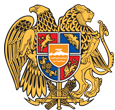 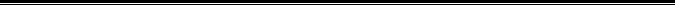 Հայաստանի Հանրապետության Արմավիրի մարզի Արմավիր համայնք 
ՀՀ, Արմավիրի մարզ, ք.Արմավիր, (0237) 2-36-54, armavirmunicipality@gmail.com